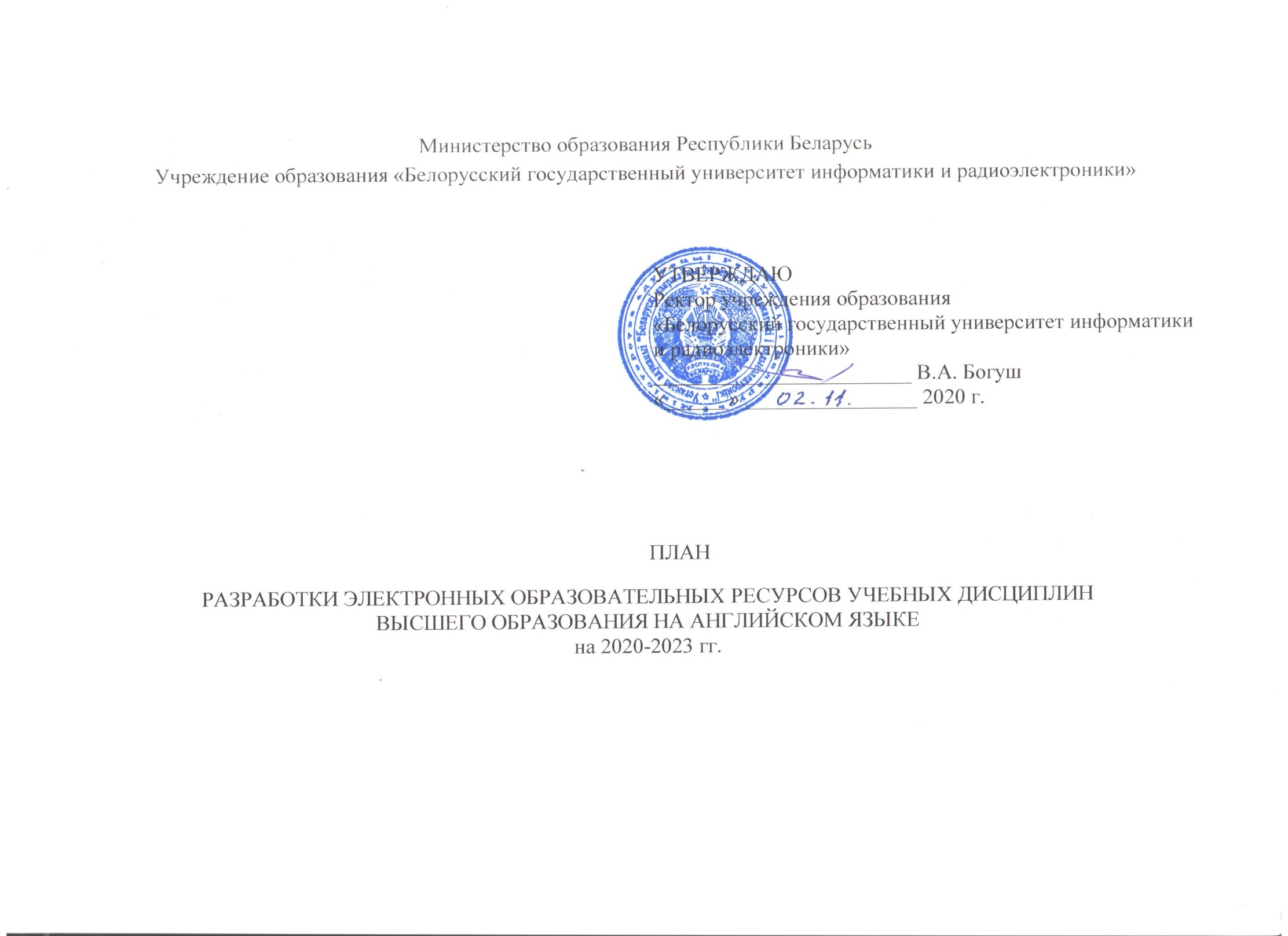 №п/пНазваниеучебной дисциплиныВидработыСпеци-альностьФормаобуче-нияКафедра-разработ-чикФ.И.О.разработчика (ов)Срок сдачиЭРУД вОМОУПОтметкао выпол-ненииI ступень высшего образованияI ступень высшего образованияI ступень высшего образованияI ступень высшего образованияI ступень высшего образованияI ступень высшего образованияI ступень высшего образованияI ступень высшего образованияI ступень высшего образованияФакультет инфокоммуникацийФакультет инфокоммуникацийФакультет инфокоммуникацийФакультет инфокоммуникацийФакультет инфокоммуникацийФакультет инфокоммуникацийФакультет инфокоммуникацийФакультет инфокоммуникацийФакультет инфокоммуникацийWeb-технологии в инфокоммуникацияхР1-45 01 01-02ОИКТЧепикова В. В.06. 2022Алгоритмы цифровой обработки сигналовР1-45 01 01-02ОИКТАстровский И. И.06. 2022Беспроводные локальные и сенсорные сетиР1-45 01 01-02ОИКТХоменок М. Ю.06. 2022Инфокоммуникационные технологии электронного документооборотаР1-45 01 01-02ОИКТАксёнов В. А.06. 2022Комбинаторно-геометрические алгоритмы в кодировании мультимедийной информацииР1-45 01 01-02ОИКТСаломатин С. Б.06. 2022Корпоративные мультисервисные сетиР1-45 01 01-02ОИКТКурилович А. В.06. 2022Направляющие среды и цифровые системы передачиР1-45 01 01-02ОИКТКурилович А. В.12. 2022Объектно-ориентированное программирование Р1-45 01 01-02ОИКТЧепикова В. В.12. 2022Основы построения инфокоммуникационных систем и сетейР1-45 01 01-02ОИКТЛукашевич С. А.06. 2022Основы теории информацииР1-45 01 01-021-98 01 02ОИКТШевчук О. Г.06. 2022Основы теории телетрафикаР1-45 01 01-021-98 01 02ОИКТШевчук О. Г.12. 2022Прикладная теория кодированияР1-45 01 01-021-98 01 02ОИКТБудько А. А.Курилович А. В.12. 2022Проектирование инфокоммуникационных сетейР1-98 01 02ОИКТЗеленин А. С. 12. 2023Сервисы пакетной телефонииР1-45 01 01-02ОИКТЛапшин С. М.06. 2022Сетевая безопасностьР1-45 01 01-02ОИКТБобов М. Н.Шевчук О. Г.06. 2022Сети подвижной связиР1-45 01 01-02ОИКТАксёнов В. А.12. 2022Сигнализация инфокоммуникацийР1-45 01 01-02ОИКТХоменок М. Ю.12. 2022Системы коммутации каналов и пакетовР1-45 01 01-02ОИКТЛапшин С. М.12. 2022Терминальные устройства инфокоммуникацийР1-45 01 01-021-98 01 02ОИКТАстровский И. И.12. 2022Транспортные сети инфокоммуникацийР1-45 01 01-02ОИКТКурилович А. В.06. 2023Управление сетями и объектами инфокоммуникаций  Р1-45 01 01-021-98 01 02ОИКТХацкевич О. А.06. 2022Цифровая обработка и защита мультимедийной информацииР1-98 01 02ОИКТБорискевич А. А.Борискевич И. А.06. 2022Цифровая обработка речи и изображенийР1-45 01 01-02ОИКТБорискевич А. А.Борискевич И. А.12. 2022Введение в информационную безопасностьР1-98 01 02ОЗИБойправ О. В. 12. 2020Защита информации в банковских технологияхР1-98 01 02ОЗИБойправ О. В. 12. 2021Защита объектов инфокоммуникаций от несанкционированного доступаР1-98 01 02ОЗИБойправ О. В. 09. 2022Защита объектов связи от несанкционированного доступаР1-98 01 02ОЗИБойправ О. В. 09. 2022Защита операционных систем и программного обеспеченияР1-98 01 02ОЗИБойправ О. В. 01. 2023Измерения в инфокоммуникацияхР1-45 01 01-02ОЗИГусинский А. В. 05. 2022Компьютерные сети Р1-98 01 02ОЗИЗельманский О. Б. 12. 2023Криптографическая защита информацииР1-98 01 02ОЗИТимофеев А. М.12. 2023Метрология, стандартизация и сертификация в инфокоммуникацияхР1-45 01 01-021-98 01 02ОЗИГусинский А. В. 11. 2021Метрология, стандартизация и сертификация в радиоэлектроникеР1-39 02 031-39 03 02ОЗИГусинский А. В.11. 2021Объектно-ориентированное программирование в системах защиты информацииР1-98 01 02ОЗИБорботько Т. В. 12. 2023Основы защиты информацииР1-39 02 031-39 03 021-40 05 01-101-45 01 01-021-53 01 021-58 01 011-98 01 02ОЗИБогуш В. А. Борботько Т. В. 12. 2023Программирование  сверхбольших интегральных схемР1-45 01 01-02ОЗИПрищепа С. Л.11. 2023Социально-психологические аспекты информационной безопасностиР1-98 01 02ОЗИБойправ О. В. 09. 2023Теория электрической связиР1-45 01 01-021-98 01 02ОЗИРощупкин Я. В. 12. 2023Функциональные устройства инфокоммуникацийР1-45 01 01-021-98 01 02ОЗИВласова Г. А. 12. 2023Цифровые и микропроцессорные устройстваР1-45 01 01-021-98 01 02ОЗИПрищепа С. Л. 10. 2023Электропитание устройств инфокоммуникацийР1-45 01 01-021-98 01 02ОЗИРощупкин Я. В. 12. 2023Факультет информационных технологий и управленияФакультет информационных технологий и управленияФакультет информационных технологий и управленияФакультет информационных технологий и управленияФакультет информационных технологий и управленияФакультет информационных технологий и управленияФакультет информационных технологий и управленияФакультет информационных технологий и управленияФакультет информационных технологий и управленияАдминистрирование и программирование распределенных приложенийРР1-53 01 02ОИТАСГерман О. В.12. 2023Анализ многомерных данныхР1-53 01 02ОИТАСГуринович А. Б.12. 2021Аппаратно-программное обеспечение ЭВМ и сетейР1-53 01 02ОИТАСГуринович А. Б.12. 2021Архитектура ЭВМР1-53 01 02ОИТАСХаджинова Н. В.09. 2020Базы и банки данныхРР1-53 01 02ОИТАСКузнецова О. В.12. 2023Вычислительные методы и компьютерная алгебраР1-53 01 02ОИТАСГуринович А. Б.12. 2023Имитационное моделирование системР1-53 01 02ОИТАСБатин Н. В.09. 2023Интегрированные информационные системыРР1-53 01 02ОИТАСБатин Н. В.09. 2023Компьютерная графикаР1-53 01 02ОИТАСХаджинова Н. В.09. 2023Компьютерные информационные технологииР1-53 01 02ОИТАСБатин Н. В.12. 2021Математические модели информационных процессов и управленияР1-53 01 02ОИТАСБатин Н. В.12. 2022Мобильные приложения для информационных системР1-53 01 02ОИТАСКузнецова О. В.12. 2023Объектно-ориентированное программирование и проектированиеР1-53 01 02ОИТАСХаджинова Н. В.09. 2021Операционные системы и базы данных Р1-53 01 02ОИТАСТрофимович А. Ф.12. 2023Основы информационных технологийРР1-53 01 02ОИТАСХаджинова Н. В.09. 2022Построение и анализ алгоритмовР1-53 01 02ОИТАСГерман О. В.Кузнецова О. В.12. 2023Проектирование автоматизированных системР1-53 01 02ОИТАСХаджинова Н. В.09. 2023Системное программное обеспечениеРР1-53 01 02ОИТАСХаджинова Н. В.12. 2022Системный анализ и исследование операцийР1-53 01 02ОИТАСБатин Н. В. 12. 2021Современные системы программированияР1-53 01 02ОИТАСГерман О. В.Кузнецова О.В.12. 2023Статистические методы обработки данныхР1-53 01 02ОИТАСМатвеенко В. В.12. 2023Теория графовР1-53 01 02ОИТАСБатин Н. В.12. 2020Экспертные системыР1-53 01 02ОИТАСГерман О. В.12. 2023Интеллектуальные информационные системы в экономикеР1-40 05 01-10ОИИТШункевич Д. В.Гракова Н. В.09. 2022ИсторияР1-39 02 031-39 03 021-40 05 01-101-45 01 01-021-53 01 021-58 01 011-98 01 02ОГДГаврюченкова М. В.Пацеева А. Г.10. 2021ПолитологияР1-39 02 031-39 03 021-40 05 01-101-45 01 01-021-53 01 021-58 01 011-98 01 02ОГДГаврюченкова М. В.Пацеева А. Г.10. 2021Основы алгоритмизации и программированияР1-39 02 031-39 03 021-40 05 01-101-45 01 01-021-53 01 021-58 01 011-98 01 02ОВМиПКривоносова Т. М.09. 2021Теория вероятностей и математическая статистикаР1-39 02 031-39 03 021-40 05 01-101-45 01 01-021-53 01 021-58 01 011-98 01 02ОВМиПГуринович А. Б.09. 2021Теория электрических цепейР1-39 02 031-39 03 021-45 01 01-021-53 01 021-58 01 011-98 01 02ОТОЭБатюков С. В. 
Журавлёв В. И 
Иваницкая Н. А. 
Курулёв А. П. 
Свито И. Л.04. 2023Факультет компьютерного проектированияФакультет компьютерного проектированияФакультет компьютерного проектированияФакультет компьютерного проектированияФакультет компьютерного проектированияФакультет компьютерного проектированияФакультет компьютерного проектированияФакультет компьютерного проектированияФакультет компьютерного проектированияБезопасность в компьютерных сетяхР1-39 03 02ОПИКСКотухов А. В.09. 2023Введение в компьютерные системы и сетиР1-39 03 02ОПИКСФещенко А. А.12. 2022Встраиваемые микропроцессорные системыР1-39 03 021-40 05 01-10ОПИКСРолич О.Ч.06. 2023Диагностирование программного и аппаратного обеспечения мобильных системР1-39 03 02ОПИКСБересневич А. И.09. 2023Информационные системы анализа и управленияР1-40 05 01-10ОПИКСПархоменко К. А.12. 2023Конструирование электронных средствР1-39 02 03ОПИКСШаталова В. В.06. 2023Математические методы в программированииР1-39 03 021-40 05 01-10ОПИКСРолич О. Ч.09. 2022Мобильные вычислительные системыР1-39 03 02ОПИКСЯчин Н. С.Колбун В. С.11. 2023Моделирование и анализ бизнес-процессовР1-40 05 01-10ОПИКСПархоменко К. А.09. 2023Облачные инфокоммуникационные технологии и пакетизация услугР1-40 05 01-10ОПИКСКороленко С. И.12. 2023Объектно-ориентированное программированиеР1-40 05 01-10ОПИКСМихалькевич А. В.09. 2023Операционные системы мобильных устройствР1-39 03 02ОПИКСПисарчик А. Ю.12. 2023Организация информационно-компьютерных систем и сетейР1-39 03 02ОПИКСФещенко А. А.12. 2022Основы компьютерной техники и программирования мобильных электронных системР1-39 03 02ОПИКСМарков А. Н.09. 2022Основы программирования информационных системР1-40 05 01-10ОПИКСРолич О. Ч.12. 2022Программирование микроконтроллеров для мобильных электронных системР1-39 03 02ОПИКСЯчин Н. С.09. 2023Программирование мобильных приложений Р1-39 02 03ОПИКСПятосин А. В.06. 2023Программное обеспечение мобильных системР1-39 03 02ОПИКСПятосин А. В.12. 2023Проектирование информационных системР1-40 05 01-10ОПИКСТонкович И. Н.09. 2023Разработка Web-приложений для мобильных системР1-39 03 02ОПИКСМихалькевич А. В.12. 2023Разработка приложений для операционных системР1-39 03 02ОПИКСПятосин А. В. 12. 2022Разработка приложений на языке JavaР1-39 03 02ОПИКСГорбач А. П.09. 2023Разработка программных приложений для бизнес-анализаР1-40 05 01-10ОПИКСПоляковский В. В.09. 2023Современные технологии проектирования информационных системР1-40 05 01-10ОПИКСТонкович И. Н.12. 2023Структуры и базы данныхР1-39 03 02ОПИКСБоровская О. О.09. 2023Технологии программированияР1-39 03 02ОПИКСКазючиц В. О. Шнейдеров Е. Н. 09. 2023Управление проектамиР1-40 05 01-10ОПИКСХорошко В. В.12. 2023Установка и обслуживание компьютерных сетейР1-39 03 02ОПИКСКотухов А. В.09. 2023Электрические и электронные компоненты устройств и системР1-39 03 02ОПИКСБересневич А. И.12. 2022Языки программированияР1-39 03 02ОПИКСМигалевич С. А.09. 2023Биотехнические системы программного управленияР1-39 02 03ОЭТТКосарева А. А.09. 2023Информационные технологии в обработке и анализе медико-биологических данныхР1-39 02 03ОЭТТКостюкевич А. А.09. 2023Информационные технологии проектирования электронных устройствР1-39 02 03ОЭТТЛушакова М. С.09. 2022Лазерная биомедицина и биомедицинская оптикаР1-39 02 03ОЭТТДик С. К.09. 2023МатериаловедениеР1-39 02 03ОЭТТШахлевич Г. М.01. 2022Обслуживание, диагностика и ремонт средств медицинской электроники Р1-39 02 03ОЭТТСобчук Н. С.12. 2023Основы анатомии и физиологииР1-39 02 03ОЭТТЧураков А. В.09. 2021Основы биофизикиР1-39 02 03ОЭТТЧураков А. В.02. 2022Прикладная химияР1-98 01 02ОЭТТПозняк А. А.09. 2021Программно-управляемые микроконтроллерные устройстваР1-39 02 03ОЭТТКамлач П. В.09. 2022Сертификация средств медицинской электроникиР1-39 02 03ОЭТТКостюкевич А. А.09. 2023Телемедицина Р1-39 02 03ОЭТТБондарик В. М.09. 2022Технология средств медицинской техникиР1-39 02 03ОЭТТКостюкевич А. А.09. 2022ХимияР1-39 02 03ОЭТТПозняк А. А.09. 2021Цифровая обработка биомедицинских сигналов и изображенийР1-39 02 03ОЭТТДавыдов М. В.Косарева А. А.09. 2023Электронные компоненты и биомедицинские сенсорыР1-39 02 03ОЭТТМадвейко С. И.01. 2022Электронные медицинские аппараты, системы и комплексыР1-39 02 03ОЭТТКамлач П. В.09. 2023Электронные средства лабораторной диагностики, электронной диагностики и экологического контроляР1-39 02 03ОЭТТСобчук Н. С.12. 2023Инженерная компьютерная графикаР1-39 03 021-40 05 01-101-45 01 01-021-53 01 021-58 01 011-98 01 02ОИКГАмельченко Н. П.10. 2023Начертательная геометрия и инженерная графикаР1-39 02 03ОИКГАмельченко Н. П.11. 2023Прикладные пакеты векторной графики Р1-39 03 02ОИКГРожнова Н. Г.09. 2023Техническая механикаР1-39 02 03ОИКГВышинский Н. В.12. 2023Технологии создания и обработки мультимедийного контентаР1-45 01 01-02ОИКГСтолер В. А.12. 2023Инженерно-экономический факультетИнженерно-экономический факультетИнженерно-экономический факультетИнженерно-экономический факультетИнженерно-экономический факультетИнженерно-экономический факультетИнженерно-экономический факультетИнженерно-экономический факультетИнженерно-экономический факультетБазы данных Р1-40 05 01-10ОЭИСторожев Д.А.12. 2023Визуальные средства разработки программных приложенийР1-40 05 01-10ОЭИКириенко Н.А.12. 2023Компьютерные сетиР1-40 05 01-10ОЭИФедосенко В.А.12. 2023Программирование сетевых приложенийР1-40 05 01-10ОЭИСторожев Д.А.12. 2023Распределенные информационные системыР1-40 05 01-10ОЭИКомличенко В.Н. Петрович Н.О.12. 2023Средства и технологии анализа и разработки информационных системР1-40 05 01-10ОЭИКомличенко В.Н.12. 2023Бизнес-планирование, инновационные и антикризисные стратегии развитияР1-40 05 01-10ОМенеджБеляцкая Т. Н.12. 2022Внешнеэкономическая деятельность и таможенное регулированиеР1-40 05 01-10ОМенеджБеляцкая Т.Н.12. 2023Креативные технологии бизнесаР1-40 05 01-10ОМенеджКнязькова В. С. Фещенко С. Л.11. 2023Менеджмент Р1-40 05 01-10ОМенеджКнязькова В. С. Беляцкая Т. Н.11. 2022Основы бизнеса и права в инфокоммуникацияхР1-45 01 01-021-98 01 02ОМенеджБеляцкая Т. Н. Князькова В. С.12. 2023Основы бизнеса и права в информационных технологияхР1-39 03 021-40 05 01-101-53 01 021-58 01 01ОМенеджБеляцкая Т. Н. Князькова В. С.12. 2020Основы бизнеса и права в радиоэлектроникеР1-39 02 03ОМенеджБеляцкая Т. Н. Князькова В. С.12. 2020Микро-макро экономикаР1-40 05 01-10ОЭкономСмирнов И. В. 12. 2022ЭкономикаР1-39 02 031-39 03 021-40 05 01-101-45 01 01-021-53 01 021-58 01 011-98 01 02ОЭкономАрхипова Л. И. 12. 2022Факультет компьютерных систем и сетейФакультет компьютерных систем и сетейФакультет компьютерных систем и сетейФакультет компьютерных систем и сетейФакультет компьютерных систем и сетейФакультет компьютерных систем и сетейФакультет компьютерных систем и сетейФакультет компьютерных систем и сетейФакультет компьютерных систем и сетейВычислительные алгоритмы в программированииР1-39 03 02ОПОИТСкобцов В. Ю.12. 2023Дискретная математикаР1-39 03 02ОПОИТТузик И. В.09. 2023Криптография и охрана коммерческой информации Р1-40 05 01-101-58 01 01ОПОИТПрохорчик Р. В.12. 2023Метрология, стандартизация и сертификация в информационных технологияхР1-40 05 01-101-53 01 021-58 01 01ОПОИТНеборский С. Н.12. 2021Надежность программного обеспеченияР1-40 05 01-10ОПОИТОношко Д. Е.12. 2023Операционные системыР1-40 05 01-101-58 01 01ОПОИТКлименков Е. И.12. 2023Конструирование программ  Р1-58 01 01ОЭВМСидорович А. С.Поденок Л. П.03. 2023МатематикаР1-39 02 031-39 03 021-40 05 01-101-45 01 01-021-53 01 021-58 01 011-98 01 02ОВМКнязева Л. П.Романчук Т.А.12. 2020Прикладная математикаР1-98 01 02ОВММалышева О. Н.Спичекова Н. В.12. 2020Программное обеспечение информационных технологийР1-39 02 03ОЭВСАзаров И. С.12. 2023ФизикаР1-39 02 031-39 03 021-40 05 01-101-45 01 01-021-53 01 021-98 01 02ОФизикиГригорьев А. А.12. 2023ФилософияР1-39 02 031-39 03 021-40 05 01-101-45 01 01-021-53 01 021-58 01 011-98 01 02ОФилософииМалыхина Г. И. Миськевич В. И.Шепетюк В. В.06. 2021 Факультет радиотехники и электроникиФакультет радиотехники и электроникиФакультет радиотехники и электроникиФакультет радиотехники и электроникиФакультет радиотехники и электроникиФакультет радиотехники и электроникиФакультет радиотехники и электроникиФакультет радиотехники и электроникиФакультет радиотехники и электроникиОсновы радиоэлектроникиР1-39 02 031-39 03 02ОЭлПутилин В. Н.05. 2022Электронные приборыР1-39 02 031-39 03 021 -45 01 01-021-53 01 021-58 01 011-98 01 02ОЭлРусакович В. Н.05. 2023Прикладная электродинамикаР1-98 01 02ОИРТТузлуков В. П.11. 2023Схемотехника аналоговых устройствР1-39 02 03ОИРТБудько А. А.11. 2023Техническая электродинамикаР1-45 01 01-02ОИРТТузлуков В. П.12. 2023Факультет доуниверситетской подготовки и профессиональной ориентацииФакультет доуниверситетской подготовки и профессиональной ориентацииФакультет доуниверситетской подготовки и профессиональной ориентацииФакультет доуниверситетской подготовки и профессиональной ориентацииФакультет доуниверситетской подготовки и профессиональной ориентацииФакультет доуниверситетской подготовки и профессиональной ориентацииФакультет доуниверситетской подготовки и профессиональной ориентацииФакультет доуниверситетской подготовки и профессиональной ориентацииФакультет доуниверситетской подготовки и профессиональной ориентацииРусский язык как иностранныйР1-39 02 031-39 03 021-40 05 01-101-45 01 01-021-53 01 021-58 01 011-98 01 02ОООДПетрова Н. Е.Корбут Г. С.Арцыменя Д. Ф.10. 2023II ступень высшего образованияII ступень высшего образованияII ступень высшего образованияII ступень высшего образованияII ступень высшего образованияII ступень высшего образованияII ступень высшего образованияII ступень высшего образованияII ступень высшего образованияИнженерно-экономический факультетИнженерно-экономический факультетИнженерно-экономический факультетИнженерно-экономический факультетИнженерно-экономический факультетИнженерно-экономический факультетИнженерно-экономический факультетИнженерно-экономический факультетИнженерно-экономический факультетUX-проектирование контента веб-порталовР1-40 80 07ЗМенеджКиселевский О. С.12. 2023UX-проектирование электронных продуктовР1-40 80 07ЗМенеджКиселевский О. С.12. 2023Антикризисное управлениеР1-40 80 07ЗМенеджЕрмакова Е. В.12. 2021Веб-технологии электронного бизнесаР1-40 80 07ЗМенеджКиселевский О. С.12. 2021Глобальная политэкономияР1-40 80 07ЗМенеджЖилинская Н. Н.12. 2022Инновационный менеджмент и управление жизненным циклом электронного бизнесаР1-40 80 07ЗМенеджБеляцкая Т. Н.12. 2022Информационное правоР1-40 80 07МенеджГудель В. В.12. 2021Компьютерный анализ данныхР1-40 80 07МенеджАлёхина А. Э. Кашникова И. В.12. 2023Маркетинг электронного бизнесаР1-40 80 07ЗМенеджБеляцкая Т. Н. Маклакова О. М.12. 2022Международный электронный бизнес Р1-40 80 07ЗМенеджБеляцкая Т. Н.12. 2023Организационное развитие в электронной экономикеР1-40 80 07МенеджЦиунчик О. В.12. 2022Оценка стоимости программного продуктаР1-40 80 07ЗМенеджКашникова И. В.12. 2020Разработка мобильных приложенийР1-40 80 07ЗМенеджБеляцкая Т. Н.12. 2023Разработка требований к программному обеспечениюР1-40 80 07ЗМенеджДомакур О. В.12. 2021Рынки интеллектуальных ресурсовР1-40 80 07ЗМенеджБеляцкая Т. Н.12. 2023Стратегический менеджментР1-40 80 07ЗМенеджБеляцкая Т. Н.12. 2022Теория и исследования электронной экономикиР1-40 80 07ЗМенеджБеляцкая Т. Н.12. 2020Управление мультинациональными командамиР1-40 80 07ЗМенеджБеляцкая Т. Н.12. 2023Управление портфелем электронных продуктовР1-40 80 07ЗМенеджБеляцкая Т. Н.12. 2021Управление рисками электронного бизнеса Р1-40 80 07ЗМенеджКашникова И. В.12. 2021Управление финансами и цифровыми активамиР1-40 80 07ЗМенеджБеляцкая Т. Н.12. 2021Электронные рынкиР1-40 80 07ЗМенеджБеляцкая Т. Н.12. 2021Электронные финансы и цифровые активыР1-40 80 07ЗМенеджБеляцкая Т. Н.12. 2020Иностранный языкР1-40 80 07ЗИЯ2Рогачевская А. И.Субботкина И. Г. Кравченко М. В.Ладыженко М. В09. 2020 Кросс-культурные коммуникацииР1-40 80 07ЗИЯ2Рогачевская А. И.Субботкина И. Г. Кравченко М. В.Ладыженко М. В12. 2023Коммерциализация результатов научно-исследовательской деятельностиР1-40 80 041-45 80 011-98 80 01ОЭкономикиАрхипова Л. И.10. 2023Менеджмент и маркетинг программных продуктовР1-40 80 04ОЭкономикиПархименко В. А.03. 2023Управление подразделением по защите информацииР1-98 80 01ОЭкономикиАрхипова Л. И.10. 2023Безопасность баз данныхР1-98 80 01ОЭИКомличенко В. Н.12. 2023Факультет инфокоммуникацийФакультет инфокоммуникацийФакультет инфокоммуникацийФакультет инфокоммуникацийФакультет инфокоммуникацийФакультет инфокоммуникацийФакультет инфокоммуникацийФакультет инфокоммуникацийФакультет инфокоммуникацийАлгоритмы машинного обучения в инфокоммуникацияхР1-45 80 01ОИКТБорискевич И. А.06. 2023Методология решения научно-технических задач в инфокоммуникацияхР1-45 80 01ОИКТБорискевич А. А.06. 2023Методы защиты сетей инфокоммуникацийР1-45 80 01ОИКТБобов М. Н.Шевчук О. Г.06. 2023Методы криптографической защиты в инфокоммуникацияхР1-45 80 01ОИКТСаломатин С. Б.06. 2023Методы передачи с расширением спектраР1-45 80 01ОИКТМищенко В. Н.12. 2023Методы помехоустойчивого кодирования в системах радиосвязиР1-45 80 01ОИКТСаломатин С. Б.12. 2023Методы самоорганизации и сенсорные сетиР1-45 80 01ОИКТАстровский И. И.06. 2023Методы управления информационными потокамиР1-45 80 01ОИКТХацкевич О. А.12. 2023Нейросетевые технологии в инфокоммуникацияхР1-45 80 01ОИКТБорискевич И. А.12. 2023Обработка видеоданных в инфокоммуникационных системахР1-98 80 01ОИКТШевчук О. Г.12. 2023Оптические методы локации, обработки и передачи информацииР1-45 80 01ОИКТУрядов В. Н.Лукашевич С. А.12. 2022Сетевые операционные системыР1-98 80 01ОИКТБорискевич И. А.12. 2023Статистическая теория связиР1-45 80 01ОИКТАстровский И. И.12. 2023Теория автоматизированного управления в инфокоммуникацияхР1-45 80 01ОИКТВишняков В. А.12. 2023Теория и практика защиты новых технических решенийР1-40 80 04ОИКТБорискевич А. А.12. 2023Теория системного анализа и принятия решений в инфокоммуникацияхР1-45 80 01ОИКТВишняков В. А.01. 2023Технологии видеонаблюдения и видеоаналитикиР1-45 80 01ОИКТЦветков В. Ю.06. 2023Технологии построения встроенных систем обработки информацииР1-98 80 01ОИКТДавыдова Н. С.12. 2023Технологии разработки инфокоммуникационных систем на микроконтроллерах и сигнальных процессорахР1-45 80 01ОИКТДавыдова Н. С.10. 2023Технологии разработки инфокоммуникационных систем на программируемых логических интегральных схемахР1-45 80 01ОИКТЦветков В. Ю.12. 2023Технологии сетевого взаимодействия инфокоммуникационных системР1-45 80 01ОИКТМищенко В. Н.06. 2023Технологии спутниковой связи и мультимедийного вещанияР1-45 80 01ОИКТЛипкович Э. Б.Мищенко В. Н.12. 2023Архитектура и технология сверхбольших интегральных схемР1-98 80 01ОЗИПрищепа С. Л. 10. 2023Виртуализация в информационных системахР1-98 80 01ОЗИБорботько Т. В. 12. 2023Защита веб-ресурсов от несанкционированного доступаР1-98 80 01ОЗИБелоусова Е. С. 12. 2023Информационно-измерительные системыР1-98 80 01ОЗИГусинский А. В. 11. 2023Менеджмент информационной безопасностиР1-98 80 01ОЗИБелоусова Е. С. 12. 2023Методы и средства обработки измерительной информацииР1-98 80 01ОЗИГусинский А. В. 11. 2022Обеспечение безопасности информационных сетейР1-98 80 01ОЗИЗельманский О. Б. 12. 2023Обеспечение научно-технической и инновационной деятельностиР1-98 80 01ОЗИПетров С. Н.12. 2023Операционные системы специального назначенияР1-98 80 01ОЗИБойправ О. В. 12. 2023Организация данных в сетевых приложенияхР1-98 80 01ОЗИЗельманский О. Б. 12. 2023Планирование измерительного экспериментаР1-98 80 01ОЗИГусинский А. В. 05. 2023Системы противодействия утечке данныхР1-98 80 01ОЗИБойправ О. В. 12. 2023Техническая защита информацииР1-98 80 01ОЗИПетров С. Н. 12. 2023Фильтрация трафика в корпоративных сетяхР1-98 80 01ОЗИБелоусова Е. С. 12. 2023Факультет компьютерных систем и сетейФакультет компьютерных систем и сетейФакультет компьютерных систем и сетейФакультет компьютерных систем и сетейФакультет компьютерных систем и сетейФакультет компьютерных систем и сетейФакультет компьютерных систем и сетейФакультет компьютерных систем и сетейФакультет компьютерных систем и сетейАрхитектурные решения для обработки больших объемов информацииР1-40 80 04ОИнфПилецкий И. И.12. 2022Бизнес-анализ в IT-проектахР1-40 80 04ОИнфСидоренко О. В.Рогов М. Г.09. 2023Машинное обучениеР1-40 80 04ОИнфЗаливако С. С.06. 2022Модели и методы обработки больших объемов данныхР1-40 80 04ОИнфПилецкий И. И.09. 2023Модели и методы теории расписанийР1-40 80 04ОИнфЕгорова Н. Г.12. 2022Нейросетевое моделированиеР1-40 80 04ОИнфЖвакина А. В.06. 2023Системы компьютерной алгебрыР1-40 80 04ОИнфКалугина М. А.12. 2023Специальная математическая подготовкаР1-40 80 04ОИнфКостюкова О. И.05. 2022Технологическая платформа для управления большими даннымиР1-40 80 04ОИнфПилецкий И. И.12. 2023Верификация и аттестация программного обеспеченияР1-40 80 04ОПОИТНеборский С. Н.12. 2023Обработка экспериментальных данных в специализированных системахР1-40 80 04ОПОИТТаранчук В. Б.12. 2023Управление проектами в сфере информационных технологийР1-40 80 04ОПОИТСмолякова О. Г.Нестеренков С. Н.12. 2023Философия и методология наукиР1-40 80 041-40 80 071-45 80 011-98 80 01ОЗООФилософииМалыхина Г. И. Миськевич В. И. Чуешов В. И.Шепетюк В. В.06. 2022Факультет информационных технологий и управленияФакультет информационных технологий и управленияФакультет информационных технологий и управленияФакультет информационных технологий и управленияФакультет информационных технологий и управленияФакультет информационных технологий и управленияФакультет информационных технологий и управленияФакультет информационных технологий и управленияФакультет информационных технологий и управленияИнновационные технологии принятия решений в проектной и управленческой деятельностиР1-40 80 041-98 80 01ОИТАСНикульшин Б. В.12. 2023Технологии поиска, передачи и защиты данныхР1-40 80 04ОИТАСГуринович А. Б.12. 2023Технологии сетевой обработки данныхР1-40 80 04ОИТАСГуринович А. Б.12. 2023Основы информационных технологийР1-40 80 041-40 80 071-45 80 011-98 80 01ОЗООВМиПМатвеенко В.В.09. 2023Факультет доуниверситетской подготовки и профессиональной ориентацииФакультет доуниверситетской подготовки и профессиональной ориентацииФакультет доуниверситетской подготовки и профессиональной ориентацииФакультет доуниверситетской подготовки и профессиональной ориентацииФакультет доуниверситетской подготовки и профессиональной ориентацииФакультет доуниверситетской подготовки и профессиональной ориентацииФакультет доуниверситетской подготовки и профессиональной ориентацииФакультет доуниверситетской подготовки и профессиональной ориентацииФакультет доуниверситетской подготовки и профессиональной ориентацииРусский язык как иностранныйР1-40 80 04 1-45 80 01 1-98 80 01 ОООДПетрова Н. Е.Корбут Г. С.Арцыменя Д. Ф.10. 2023